Exemple extérieur de veilleuse : 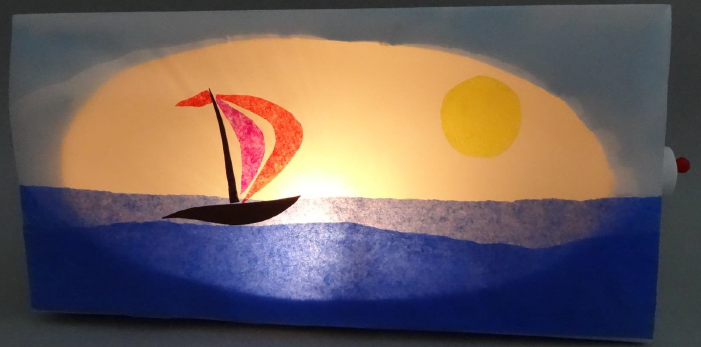 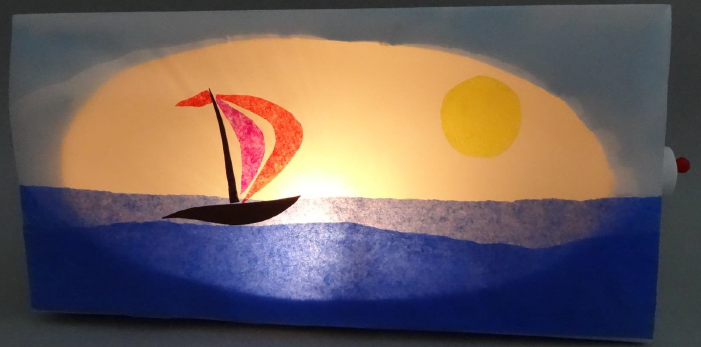 “Même pas peur du noir” - Aborder la notion de circuit électrique simple -“Même pas peur du noir” - Aborder la notion de circuit électrique simple -“Même pas peur du noir” - Aborder la notion de circuit électrique simple -“Même pas peur du noir” - Aborder la notion de circuit électrique simple -Domaine(s) : QLM (technologie) et Arts Visuels Cycle : 2 Niveau(x) de classe : CP Période de l’année scolaire : 3  Cycle : 2 Niveau(x) de classe : CP Période de l’année scolaire : 3  Connaissance(s) travaillée(s) :Les constituants d’un circuit électrique simpleLe rôle de l’interrupteurAttendu(s) de fin de cycle visé(s) :Réaliser quelques objets et circuits électriques simples, en respectant des règles élémentaires de sécurité.Attendu(s) de fin de cycle visé(s) :Réaliser quelques objets et circuits électriques simples, en respectant des règles élémentaires de sécurité.Attendu(s) de fin de cycle visé(s) :Réaliser quelques objets et circuits électriques simples, en respectant des règles élémentaires de sécurité.Attendu(s) de fin de cycle visé(s) :Réaliser quelques objets et circuits électriques simples, en respectant des règles élémentaires de sécurité.Objectifs généraux de la séquence :Réaliser un circuit simple et comprendre son fonctionnement Suivre une fiche de construction pour réaliser un décor Respecter des règles de sécuritéObjectifs généraux de la séquence :Réaliser un circuit simple et comprendre son fonctionnement Suivre une fiche de construction pour réaliser un décor Respecter des règles de sécuritéObjectifs généraux de la séquence :Réaliser un circuit simple et comprendre son fonctionnement Suivre une fiche de construction pour réaliser un décor Respecter des règles de sécuritéObjectifs généraux de la séquence :Réaliser un circuit simple et comprendre son fonctionnement Suivre une fiche de construction pour réaliser un décor Respecter des règles de sécuritéCompétences travaillées en lien avec le socle :Domaine 1 : pratiquer des langagesDomaine 2 : s’approprier des outils et des méthodesDomaine 3 : la formation de la personne et du citoyenDomaine 4 : Pratiquer des démarches scientifiquesDomaine 5 : Imaginer, réaliserCompétences travaillées en lien avec le socle :Domaine 1 : pratiquer des langagesDomaine 2 : s’approprier des outils et des méthodesDomaine 3 : la formation de la personne et du citoyenDomaine 4 : Pratiquer des démarches scientifiquesDomaine 5 : Imaginer, réaliserCompétence(s) travaillée(s) en lien avec les programmes :Réaliser des objets techniques par association d’éléments existants en suivant un schéma de montage.Différencier des objets selon qu’ils sont alimentés avec des piles ou avec le courant du secteur.Constituants et fonctionnement d’un circuit électrique simple.Exemples de bons conducteurs et d’isolants.Rôle de l’interrupteur.Règles élémentaires de sécuritéCompétence(s) travaillée(s) en lien avec les programmes :Réaliser des objets techniques par association d’éléments existants en suivant un schéma de montage.Différencier des objets selon qu’ils sont alimentés avec des piles ou avec le courant du secteur.Constituants et fonctionnement d’un circuit électrique simple.Exemples de bons conducteurs et d’isolants.Rôle de l’interrupteur.Règles élémentaires de sécuritéNombre de séances : 6Séance 1 : Se représenter l’intérieur d’une veilleuseSéance 2 : réaliser le circuit électrique de la veilleuseSéance 3 : réaliser le décor de la veilleuseSéance 4 : légender le circuitSéance 5 : assemblage du circuit dans la veilleuseSéance 6 : structurer ses connaissancesNombre de séances : 6Séance 1 : Se représenter l’intérieur d’une veilleuseSéance 2 : réaliser le circuit électrique de la veilleuseSéance 3 : réaliser le décor de la veilleuseSéance 4 : légender le circuitSéance 5 : assemblage du circuit dans la veilleuseSéance 6 : structurer ses connaissancesMatériel à prévoir :Pour la mise en contexte : Une veilleuse du commerceUne veilleuse créée par l’enseignantPour le circuit : Piles (une par élève) de 9VFils électriques LampesDouilles/supports à ampouleInterrupteursPour le décor : Diverses boîtes en cartonDu papier de soie ou du papier calqueDe la peintureMatériel à prévoir :Pour la mise en contexte : Une veilleuse du commerceUne veilleuse créée par l’enseignantPour le circuit : Piles (une par élève) de 9VFils électriques LampesDouilles/supports à ampouleInterrupteursPour le décor : Diverses boîtes en cartonDu papier de soie ou du papier calqueDe la peintureMatériel à prévoir :Pour la mise en contexte : Une veilleuse du commerceUne veilleuse créée par l’enseignantPour le circuit : Piles (une par élève) de 9VFils électriques LampesDouilles/supports à ampouleInterrupteursPour le décor : Diverses boîtes en cartonDu papier de soie ou du papier calqueDe la peintureMatériel à prévoir :Pour la mise en contexte : Une veilleuse du commerceUne veilleuse créée par l’enseignantPour le circuit : Piles (une par élève) de 9VFils électriques LampesDouilles/supports à ampouleInterrupteursPour le décor : Diverses boîtes en cartonDu papier de soie ou du papier calqueDe la peintureSéance 1 (55 min)Séance 1 (55 min)Séance 1 (55 min)Séance 1 (55 min)Séance 1 (55 min)Objectif : se représenter l’intérieur d’une veilleuseObjectif : se représenter l’intérieur d’une veilleuseObjectif : se représenter l’intérieur d’une veilleuseObjectif : se représenter l’intérieur d’une veilleuseObjectif : se représenter l’intérieur d’une veilleuseÉtapesDurée / modalités de travailActivités du PE / consignesActivités / tâche des élèvesMatériels et documents utilisésPhase 1 : situation déclenchante  Oral, collectif, 10 minPrésentation de la veilleuse aux élèves (lumière éteinte)Faire remarquer la différence avec une veilleuse branchée sur secteurLes élèves rentrent dans la classe, ils trouveront une salle dans le noir avec comme seule lumière la veilleuseDescription de l’objet par les élèves et verbalisation de la fonction de l’objetPrototype de la veilleuse Phase 2 : représentations initiales Individuel, écrit, 10 minDonner la fiche “l’intérieur de la veilleuse” à chaque élève Repérer les dessins les plus représentatifs pour la phase 3Les élèves dessinent ce qu’ils pensent trouver dans la boîte (insister ++ sur le fait qu’ils doivent dessiner l’intérieur, le dedans)Fiche “l’intérieur de la veilleuse”Phase 3 : confrontation des représentations Oral, collectif, 10 minLe PE affiche au tableau les dessins les plus représentatifs de l’ensemble des propositions Les élèves répondre à la demande du PE : “quel serait le meilleur moyen de savoir ce qui se trouve réellement à l’intérieur de la boîte" Réponse attendue : ouverture de la boîte Phase 4 : observation et ouverture de la veilleuse Oral, collectif, 10 min Interroger sur la fonction des éléments nommés et introduit le vocabulaire spécifique : Si le mot ampoule est employé. Indiquer que ça s’appelle une lampe. La douille n’est généralement pas observée, elle sera vue plus tard. L’interrupteur sert à allumer et éteindre la veilleuseLa pile sert à alimenter le circuit en électricitéNoter au tableau ce que les élèves disentLes élèves se regroupent autour de la veilleuse pour observer l’intérieurLes élèves verbalisent sur ce qu’ils voient à l’intérieur (les composants du circuit électriquePhase 5 : trace écriteOral, collectif, 10 min La liste des éléments à se procurer pour réaliser la veilleuse est inscrite sur une affiche. “Pour fabriquer une veilleuse, nous avons besoin de : 1 pile, 1 lampe, 3 fils pour le circuit électrique, 1 interrupteur, 1 boîte, du papier et de la peinture/ des feutresAprès observation de l'intérieur de la veilleuse les élèves énoncent la liste de matériel dont ils auront besoin pour construire le même circuit.Les élèves recopient la liste sur leur cahier de recherche/de QLMCahier de recherche, de QLMPhase 6 : lancement du projet Oral, collectif, 5 min Le PE demande aux élèves d’apporter des boîtes en carton.Penser à avoir un stock à l’école. Noter dans l’agenda d’apporter des boîtes pour la prochaine séance Séance 2 : réaliser le circuit électrique de la veilleuse (55 min)Séance 2 : réaliser le circuit électrique de la veilleuse (55 min)Séance 2 : réaliser le circuit électrique de la veilleuse (55 min)Séance 2 : réaliser le circuit électrique de la veilleuse (55 min)Séance 2 : réaliser le circuit électrique de la veilleuse (55 min)Objectif : réaliser le circuit électrique de la veilleuseObjectif : réaliser le circuit électrique de la veilleuseObjectif : réaliser le circuit électrique de la veilleuseObjectif : réaliser le circuit électrique de la veilleuseObjectif : réaliser le circuit électrique de la veilleuseLes séances 2 et 3 seront menés conjointement par 2 groupes d’élèves (pendant qu’un groupe mène la séance 2 l’autre mène la séance 3 puis inversement à la séance suivante)Les séances 2 et 3 seront menés conjointement par 2 groupes d’élèves (pendant qu’un groupe mène la séance 2 l’autre mène la séance 3 puis inversement à la séance suivante)Les séances 2 et 3 seront menés conjointement par 2 groupes d’élèves (pendant qu’un groupe mène la séance 2 l’autre mène la séance 3 puis inversement à la séance suivante)Les séances 2 et 3 seront menés conjointement par 2 groupes d’élèves (pendant qu’un groupe mène la séance 2 l’autre mène la séance 3 puis inversement à la séance suivante)Les séances 2 et 3 seront menés conjointement par 2 groupes d’élèves (pendant qu’un groupe mène la séance 2 l’autre mène la séance 3 puis inversement à la séance suivante)ÉtapesDurée / modalités de travailActivités du PE / consignesActivités / tâche des élèvesMatériels et documents utilisésPhase 1 : Approvisionnement15 minGroupe de 5-6 élèves Préparer le magasin de l’électricien avant la séance (sur une table des barquettes étiquetées qui contiennent les différents éléments du circuit). Une barquette avec des douilles est proposée, demander aux élèves l’utilité de cet élément d’après eux. Cet élément est ajouté à l’affiche.Rappel des éléments nécessaires à la fabrication (se servir de l’affiche réalisée la séance précédente). Présenter la liste des courses à partir de l’affiche.Chaque élève muni de sa barquette et de sa liste de course va s’approvisionner. La liste est cochée au fur et à mesure et lorsque les élèves ont l’intégralité du matériel nécessaire, ils viennent s’asseoir à leur place.Les élèves observent la douille pour en identifier son utilité.L’affiche de la séance précédenteUne veilleuse modèlePar élève : Une barquetteUne liste de course (avec des images et du texte)Une pile3 fils1 douille1 lampe 1 interrupteurPhase 2 : Observation et réalisation du circuit électrique  30 minGroupe de 5-6 élèvesUne fois que tous les élèves sont approvisionnés, la fabrication se fait en alternant observation, verbalisation et fabrication.Guider les élèves pour réaliser des branchements corrects et indiquer que tous les éléments doivent être utilisés.Si certains élèves font des courts-circuits leur indiquer que c’est une mauvaise manipulation et que cela peut être dangereux.Chaque élève essaie de réaliser son circuit en testant des branchements.Les élèves réalisent chacun leur circuit.Phase 3 : Bilan et trace écrite collective 10 minDemi-classeConstruction de la trace écrite avec les élèves en les questionnant sur la composition d’un circuit électrique, le sens du courant (il part de la pile du + et revient à la pile au -) ainsi que le rôle de l’interrupteur.Les élèves construisent la trace écrite.  Exemple de trace écrite : Pour que la lampe puisse s’allumer, il faut que le circuit électrique soit fermé. S’il est ouvert l’électricité ne circule pas et la lampe ne s’allume pas. On ouvre et ferme le circuit grâce à un interrupteur.  Affiche Séance 3 : réaliser le décor de la veilleuseSéance 3 : réaliser le décor de la veilleuseSéance 3 : réaliser le décor de la veilleuseSéance 3 : réaliser le décor de la veilleuseSéance 3 : réaliser le décor de la veilleuseObjectif : créer la veilleuse et son décorsObjectif : créer la veilleuse et son décorsObjectif : créer la veilleuse et son décorsObjectif : créer la veilleuse et son décorsObjectif : créer la veilleuse et son décorsÉtapesDurée / modalités de travailActivités du PE / consignesActivités / tâche des élèvesMatériels et documents utilisésPhase 1 : Explication de l’activité  10 min Oral Demi-classeDistribution de la fiche de construction de la veilleuse aux élèves + projectionLes élèves lisent (avec l’aide du PE si nécessaire) la fiche de constructionFiche de construction du décorDes boîtesDu papier de soie ou du papier calqueColle / ciseauxPhase 2 : fabrication à partir d’une fiche de constructionAider les élèves si besoin (Différenciation : prédécouper certains éléments)Les élèves suivent la fiche de construction pour réaliser leurs veilleuses Séance 4 : légender le circuit (40 min) Séance 4 : légender le circuit (40 min) Séance 4 : légender le circuit (40 min) Séance 4 : légender le circuit (40 min) Séance 4 : légender le circuit (40 min) Objectif : légender le dessin du circuit de la veilleuseObjectif : légender le dessin du circuit de la veilleuseObjectif : légender le dessin du circuit de la veilleuseObjectif : légender le dessin du circuit de la veilleuseObjectif : légender le dessin du circuit de la veilleuseÉtapesDurée / modalités de travailActivités du PE / consignesActivités / tâche des élèvesMatériels et documents utilisésPhase 1 : Rappel des séances précédentesOral, collectif, 5 minRappel des séances précédentes (notamment celle de la réalisation du circuit électrique)Les élèves rappellent comment ils ont réalisé leurs circuits électriques (utilisation des mots de vocabulaire)Les circuits électriquesPhase 2 : dessin d’observationTravail individuel, écrit, 20 minRedistribuer les circuits aux élèvesDistribuer une fiche sur laquelle ils pourront compléter le schéma du circuit simplePasser dans les rangs et aiguiller les élèves si besoin. Les élèves collent les étiquettes pile, lampe, interrupteur sur leurs feuilles et les relient avec les fils (trait de crayon)Les élèves légendent le circuit de la veilleuse Fiche élève avec les étiquettes à découper et la légende à compléterPhase 3 : correction collective Oral, collectif, 15 minInterroger les élèves et les incite à venir au tableauLa fiche du circuit est complétée collectivement au tableau Une fois le travail corrigé, les feuilles peuvent être collées dans le cahier de QLMFeuille du circuit complétéSéance 5 : assembler le circuit dans la veilleuse (40 min)Séance 5 : assembler le circuit dans la veilleuse (40 min)Séance 5 : assembler le circuit dans la veilleuse (40 min)Séance 5 : assembler le circuit dans la veilleuse (40 min)Séance 5 : assembler le circuit dans la veilleuse (40 min)Objectif : Assemblage des différents éléments à l’intérieur de la boîteObjectif : Assemblage des différents éléments à l’intérieur de la boîteObjectif : Assemblage des différents éléments à l’intérieur de la boîteObjectif : Assemblage des différents éléments à l’intérieur de la boîteObjectif : Assemblage des différents éléments à l’intérieur de la boîteÉtapesDurée / modalités de travailActivités du PE / consignesActivités / tâche des élèvesMatériels et documents utilisésPhase 1 : questionnement sur ce qu’il reste à faireOral, collectif, 5 minLes boîtes ont déjà été peintes/décorées en S3.Demander aux élèves les étapes restantes pour fabriquer la veilleuse. Les élèves verbalisent les opérations restantes : assembler les différents éléments du circuit dans la boîte. Phase 2 : installation du circuit dans le fond de la boîteIndividuel, 30 minExplicitation des consignes Le PE veille à ce que les élèves assemblent correctement leur circuit et les aide si besoin. Si besoin, revenir rapidement avec les élèves sur la configuration du circuit électrique (éventuellement afficher ce que c’est au tableau)Préciser aux enfants que l’interrupteur doit se trouver en dehors de la boîte pour qu’ils puissent allumer la veilleuse, leur montrer comment faire. Chaque élève installe son circuit électrique. Chacun vient coller la douille au fond de la boîte à l’aide d’un pistolet à colle /du scotch double face ou de pâte à fixe. Prévoir de laisser un trou pour l’interrupteur à l’extérieur. Chaque élève teste son circuit. Boîtes en carton, douilles, lampes, fils électriques, interrupteur, piles, un pistolet à colle/du scotch double face ou de la pâte à fixPhase 3 : utilisation des veilleusesOral, collectif, 5 minMettre la classe dans le noirLes élèves essayent toutes les veilleuses simultanément. Séance 6 : structurer ses connaissances (40 min)Séance 6 : structurer ses connaissances (40 min)Séance 6 : structurer ses connaissances (40 min)Séance 6 : structurer ses connaissances (40 min)Séance 6 : structurer ses connaissances (40 min)Objectif : faire un bilan de ce qui a été apprisObjectif : faire un bilan de ce qui a été apprisObjectif : faire un bilan de ce qui a été apprisObjectif : faire un bilan de ce qui a été apprisObjectif : faire un bilan de ce qui a été apprisÉtapesDurée / modalités de travailActivités du PE / consignesActivités / tâche des élèvesMatériels et documents utilisésPhase 1 : verbalisation et trace écrite collective 20 min OralClasse entièrePoser la question suivante aux élèves : Qu’avons-nous appris en fabriquant cette veilleuse ?Rédiger la trace écrite collective sur une affiche sous la dictée des élèves. Les élèves se rappellent ce qu’ils ont fait et verbalisent les différentes étapes de la fabrication de la veilleuse (ils peuvent s’appuyer sur la fiche de construction)Réponses attendues : Dans un circuit électrique il y a une pile, une lampe et un interrupteur reliés par des fils électriquesPour que la lampe s’allume le circuit doit être ferméSi le circuit est ouvert l’électricité ne circule pas et la lampe reste éteinteAffiche Trace écrite (à trou ?) pour les élèvesPhase 2 : trace écrite individuelle 20 minIndividuel EcritRecopier la trace écrite collective sur l’ordinateur et la projeter au tableauDistribuer la trace écrite à trous aux élèvesLes élèves recopient la trace écrite ou complètent la trace écrite à trous (différenciation)Trace écrite collective Trace écrite à trous